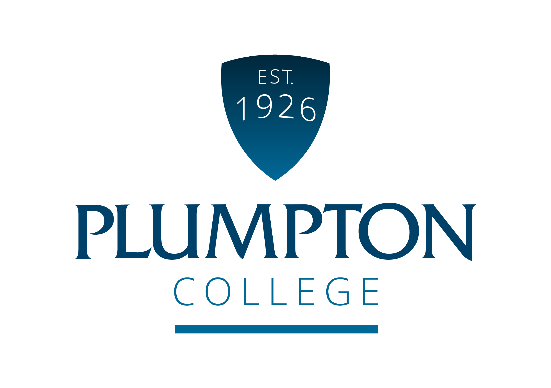 Job PurposeThis postholder will support students with various needs and severity both onsite and when required off site. They will be required to have knowledge and skills to work with young people with social emotional and mental health and Specific Learning Difficulties (SpLD). As an Outreach Learning Mentor, you will deliver core skills to young people on a 1-1 basis and small group. The purpose is to support young people  back into education through various activities, by reducing barriers to learning in order that they can enjoy learning.Duties and Responsibilities of the JobOther responsibilities and dutiesQualifications / Skills / Knowledge / QualitiesIt is crucial that the successful candidate shares our student-focussed values, equality of opportunity and parity of esteem for staff and students.  At Plumpton College we are:Ambitious and progressiveEnterprisingProfessionalPassionate about everything we doSupportiveCONDITIONS OF EMPLOYMENTWorking HoursThis post is offered on a part-time basis (22.5 hours per week – 3 days per week).Basic working hours each day are from 08.30 to 17.00 but some flexibility will be required to meet the needs of the business. This is a fixed term contract position.  There will be some evening and weekend working required to support departmental activities, and whole college recruitment and promotional events.Annual LeaveThe holiday year is from 1 September - 31 August each year.  The annual leave entitlement for this role is 26 working days (pro rata), plus 8 bank holidays (pro rata) and up to 5 efficiency days when the college closes at Christmas.  Annual leave is bookable subject to business needs and should be planned and agreed with your Line Manager.   Annual leave should be booked on line via the HR/Payroll system.Continuous Professional Development (CPD)This post will be entitled to CPD for skills updating, personal and professional development.  All CPD must be planned, agreed and booked with your Line Manager.  BenefitsThe candidate appointed to the post will automatically become a member of the Local Government Pension Scheme and pay contributions as determined by annual salary levels. The pension scheme includes life assurance cover, and the College will also pay a contribution towards your pension. Employees also have access to free on-site gym, Employee Assistance Programme, Cycle to Work Scheme and a range of staff discounts.Equality and DiversityPlumpton College is committed to the promotion of equal opportunities and is dedicated to pursuing non-discriminatory policies and practices and eliminating unfair discrimination on any basis. This means that no job applicant will receive less favourable treatment than another on grounds of gender, marital status, age, racial origin, disability, sexual orientation or political or religious beliefs. Criminal Record Check via the Disclosure ProcedureThe Rehabilitation of Offenders Act 1974 gives individuals the right not to disclose details of certain old offences when asked about their criminal record as they may be defined as ‘spent’.  There are exemptions to this if the individual is offered a post which involves contact with children or regular work at an establishment exclusively or mainly for children.The post you have applied for falls into this category and, therefore, requires a criminal background check.If a job offer is made, you will be asked to apply for a DBS Disclosure Certificate. The Disclosure Certificate will contain details of current and “spent” convictions, cautions, reprimands or warnings held on the Police National Computer, excluding certain specified old and minor offences.The DBS Disclosure will also indicate whether information is held on government faculty lists of those individuals who are barred from working with children or vulnerable adults (if applicable).The post-holder cannot begin employment with the College until the DBS Disclosure Certificate is received and considered by the Principal.Outreach Learning MentorFixed Term Contract until August 2022Reporting To:Inclusive Learning and Development LeadWorking Hours:Part-time22.5 hours per week (3 days per week)Salary:£18,004 - £20,283 per annum pro rataAnnual Leave:26 days and bank holidaysPro rata based on hours of workSupport and deliver transition programmes for young people to encourage lifelong learningWorking 1-1 with young people and their families at college and off site to support transition and learning.Attend Annual Reviews for prospective students when required  in schools as directed by the Inclusive Learning and developing Lead (EHCP Focus)Be a positive role model and establishing positive relationships with young people and helping them develop social skillsWork with the wider Inclusive and Development team to support prospective students.To work with the Inclusive Learning and development Lead to create meaningful transition opportunities working closely with schools to develop a comprehensive transition plan for school leavers with SENDComply with the College’s Equality & Diversity and Safeguarding policiesEvaluate, reflect on and develop own practice, be responsible for own continuous professional development and maintaining accurate records of CPDAdhere to the College Health and Safety Policy, ensuring that appropriate safety standards are maintained during practical activitiesUndertake such other duties commensurate with the grade of the post as may reasonably be required by the College Management TeamEssential criteria for the postGood interpersonal skills with the ability to develop and maintain positive working relationships with people and build a good rapport with young people in order to support them effectively with their learning.Experience with working with students with additional needsExperience of liaising with multi-agency partners.Knowledge of transition process and person- centred techniques to support transition.Ability to negotiate progression opportunities for students.Effective administrative and organisational skills with the ability to work to deadlinesCommitment to emotional and social development of studentsAbility to effectively work alone, with minimal supervision, or as part of team.A strong commitment to the college approach to safeguarding.Desirable criteriaSound knowledge of the SEND legislation including Code of practice and the Children and Families Act (2014) and EHCP processesExperience of producing a range of professional reports with the ability to work to deadlinesMinimum Level 2 in literacy and numeracyA teaching qualification equivalent to  DTLLS/Cert Ed/PGCE QTS/QTLS status